Приложение № 4Памятка для родителей: «СКОРО В ШКОЛУ»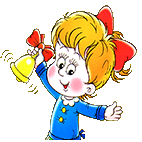 Когда начинать готовить ребенка к школе? Как лучше это делать? Чему и как учить? Единого для всех мнения нет, да и быть не может: с одним нужно больше говорить, другого больше слушать, с третьим бегать и прыгать, а четвертого учить "по минуточкам" сидеть и внимательно работать. Одно ясно - готовить ребенка к школе нужно; и все, чему вы научите ребенка сейчас, а главное - чему он научится сам, поможет ему быть успешным в школе.   Для вас,  родители, создана эта  памятка, чтобы вы смогли воспользоваться некоторыми рекомендациями по подготовке ребенка к школе. От того, как пройдет первый учебный год, зависит вся последующая жизнь ребёнка.   1) Организуйте распорядок дня:- стабильный режим дня;- полноценный сон;- прогулки на воздухе.2) Формируйте у ребенка умения общаться- Обратите внимание на то, умеет ли ваш ребенок вступать в контакт с новым взрослым, с другими детьми,   умеет ли он взаимодействовать, сотрудничать.3)Уделите особое внимание  развитию произвольности. - Учите ребенка управлять своими желаниями, эмоциями, поступками. Он должен уметь подчиняться правилам поведения, выполнять действия по образцу. Ежедневно занимайтесь интеллектуальным развитием  ребенка        - Во время прогулок наблюдайте изменения в природе. Обращайте внимания  на различные явления природы (дождь, снег, радуга, листопад, туман, ветер, тучи, буря, рассвет, закат). - Выучите  названия времен года. Тренируйте умения определять время года на улице и картинках.- Используя  лото и книги,  учите с ребенком названия:  диких и домашних животных, птиц, полевых и садовых цветов, деревьев, предметов посуды, предметов мебели, одежды, головных  уборов, видов  обуви, игрушек, школьных принадлежностей, частей тела, названия  городов,  названия  любимых сказок и их героев.- Развивайте связную речь детей. Учите пересказывать сказки, содержания мультфильмов.- Составляйте рассказы по картинкам.- Следите за правильным произношением и дикцией детей. Проговаривайте скороговорки.- Можно заниматься с ребенком звуковым анализом  простых слов (дом, лес, шар, суп). Научите находить слова имеющие, например, звук «л».- Знакомьте ребенка с буквами и их печатным изображением, а так же звуком, обозначающим конкретную букву. - Научите ребенка различать и правильно называть основные геометрические фигуры (круг, квадрат, треугольник, прямоугольник), сравнивать и различать предметы по величине (больший, меньший) и цвету.- Научите ребенка считать до 10 и обратно, сравнивать количество предметов (больше, меньше, столько же). Познакомьте с изображением цифр (не надо учить их писать, только знать).- Научите определять положение предметов на плоскости, знать слова, обозначающие местоположение и правильно понимать их значения: впереди, сзади, справа, слева, сверху, над, под, за, перед. - Развитию мелкой моторики руки ребенка помогут рисование, штриховка, раскрашивание, лепка, игры с мелкими предметами (мозаика), графический диктант.При выполнении графических задании важны - не быстрота, не количество сделанного, а точность выполнения - даже самых простых упражнений.